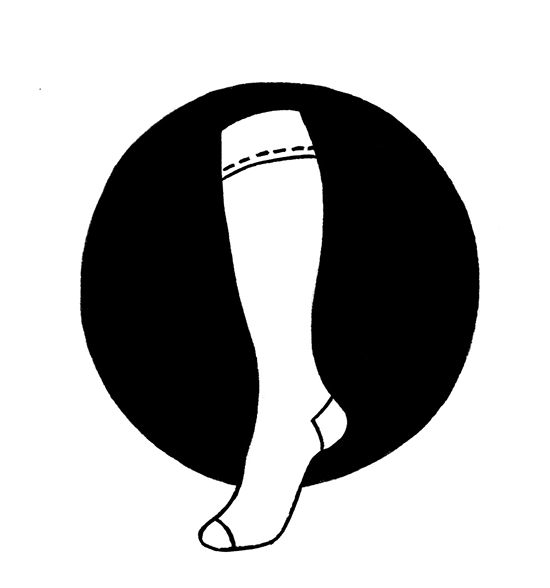 BETALNINGSUNDERLAGKompressionsstrumpor På- och avtagningshjälpmedel till kompressionsstrumporSkickas till:Centrum för hjälpmedel, Region Örebro länAtt: Lars KälvemarkBox 1613701 16 ÖrebroSkickas till:Centrum för hjälpmedel, Region Örebro länAtt: Lars KälvemarkBox 1613701 16 ÖrebroDatum för förskrivningUppgifter om patientUppgifter om patientNamnPersonnummerGatuadressTelefonnummerPostadressPostadressUppgifter om förskrivareUppgifter om förskrivareNamnArbetsplatsGatuadressTelefonnummerPostadressE-postVårdenhet dit strumporna har skickatsÖvrigtUppgifter om förskrivningUppgifter om förskrivningUppgifter om förskrivningUppgifter om förskrivningEnstaka kompressionsstrumporPatientavgift = 190 kronor/strumpaLeverantörAntalTotalkostnadHelt par kompressionsstrumpor/strumpbyxaPatientavgift = 380 kronor/parLeverantörAntalTotalkostnadProduktnamn på- och avtagningshjälpmedelLeverantörLeverantörKostnad (inkl moms)Produktnamn på- och avtagningshjälpmedelLeverantörLeverantörKostnad (inkl moms)Produktnamn på- och avtagningshjälpmedelLeverantörLeverantörKostnad (inkl moms)OBS Patientavgiften för handskar är 40 kronor/par oavsett leverantörens pris. För övriga hjälpmedel gäller respektive leverantörs priser, se respektive prislista.Barn och ungdom som inte fyllt 20 år betalar ingen avgift.OBS Patientavgiften för handskar är 40 kronor/par oavsett leverantörens pris. För övriga hjälpmedel gäller respektive leverantörs priser, se respektive prislista.Barn och ungdom som inte fyllt 20 år betalar ingen avgift.OBS Patientavgiften för handskar är 40 kronor/par oavsett leverantörens pris. För övriga hjälpmedel gäller respektive leverantörs priser, se respektive prislista.Barn och ungdom som inte fyllt 20 år betalar ingen avgift.Totalkostnad